The Executive Office of Health and Human ServicesDepartment of Public HealthBureau of Health Professions LicensureBoard of Registration in DentistryTel: 617-973-0800TTY : 617-973-0988www.mass.gov/dph/boards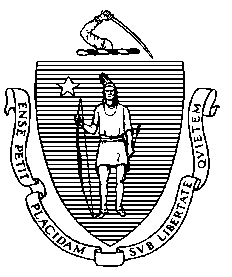 NOTICE OF ADDITIONAL PUBLIC HEARINGNotice is hereby given pursuant to M.G.L. c. 30A, § 2, that the Board of Registration in Dentistry (Board) within the Department of Public Health (Department), will hold an additional public hearing on further proposed amendments to the Board’s regulations at 234 CMR 5.00.  These regulations set standards of practice for dentistry, dental hygiene and dental assisting.  The Board previously held public hearings on these regulations on October 12, 2016 and December 9, 2016.  The second public hearing will be held on Wednesday, March 6, 2019, at 1:00 pm in Room 417A/B (4th Floor), 239 Causeway Street, Boston, Massachusetts 02114.  Hearing testimony may be presented orally or in writing; a written copy of any oral testimony will be requested.  The Department encourages all interested parties to submit written testimony electronically to the following address: Reg.Testimony@state.ma.us.  Please submit electronic testimony as an attached Word document, with "BORID:  234 CMR 5.00" in the subject line.  All submissions must include the sender’s full name and address.  The Department will post all electronic testimony that complies with these instructions on its website.  Parties who are unable to submit electronic testimony should mail submissions to: Office of the General Counsel, Department of Public Health, .  All written testimony must be submitted by 5:00 pm on Friday, March 15, 2019.A copy of the Notice of Additional Public Hearing and the further proposed amendments to Board regulations may be viewed on the Department’s website or obtained from the Office of the General Counsel, at 617-624-5220.